План урока № 9-10 17.02.2021. Группа 3 ЭРСТ, Преподаватель Шевченко М. А ответы присылать на почту m.alekseevna1991@mail.ruМДК 04.01 « Основы законодательства в сфере дорожного движения».Тема урока: Дорожные знаки.Цель: Познакомить обучающихся с назначением и классификацией дорожных знаков РФ.Задачи:Обучающая: сформировать у учащихся четкое представление условий распределения дорожных знаков по группам на основе их отличительных признаков;Развивающая: развивать познавательный интерес, абстрактное и логическое мышление учащихся, а также зрительную память и внимание; совершенствовать у учащихся умение сотрудничать в группах;Воспитательная:  актуализировать знание правил безопасного поведения на дорогах, воспитывать осознанное отношение к соблюдению правил дорожного движения.Оснащение урока: учебно-наглядные пособия (знаки Дорожного движения, плакаты, стенды, учебники, презентация, видеофрагменты, справочник по ПДД, печатные тесты); Технические средства обучения (проектор, экран, компьютер).Литература: Справочник по Правилам Дорожного Движения, Экзаменационные (тематические) задачи для подготовки к теоретическим экзаменам в ГИБДД, с комментариями, КоАп РФ.Структура урока: Урок изучения нового материалаХод урокаОрганизационная часть.– Проверка отсутствующих, внешнего состояния помещения, рабочих мест, готовность к уроку студентов.Мотивация учебной деятельности:– Сообщение темы и целей занятия;- Подготовка студентов к предстоящей работе.3.Изучение нового материала:1. Назначение и классификация дорожных знаков;2. Предупреждающие знаки;3. Знаки приоритета;4.Запрещающие знаки;5. Предписывающие знаки.    1.Назначение и классификация дорожных знаков.На автомобильных дорогах и улицах для организации безопасности движения применяют дорожные знаки. Они устанавливают определенный порядок движения или информируют водителей и пешеходов об условиях движения на пути их следования.Все дорожные знаки классифицируют:1. по информационно-смысловому содержанию.2. по признакам конструктивного исполнения.В нашей стране применяют 8 групп дорожных знаков.1. предупреждающие;2. знаки приоритета;3. запрещающие;4. предписывающие;5. знаки особых предписаний;6. информационные знаки.7. знаки сервиса8. знаки дополнительной информации (таблички).2. Предупреждающие знаки.Знаки приоритета.Запрещающие знаки.Знаки 3.2-3.9, 3.32 и 3.33 запрещают движение соответствующих видов транспортных средств в обоих направлениях.
Действие знаков не распространяется:
3.1 - 3.3, 3.18.1, 3.18.2, 3.19, 3.27 - на маршрутные транспортные средства;
3.2, 3.3, 3.5 - 3.8 - на транспортные средства организаций федеральной почтовой связи, имеющие на боковой поверхности белую диагональную полосу на синем фоне, и на транспортные средства, которые обслуживают предприятия, находящиеся в обозначенной зоне, а также обслуживают граждан или принадлежат гражданам, проживающим или работающим в обозначенной зоне. В этих случаях транспортные средства должны въезжать в обозначенную зону и выезжать из нее на ближайшем к месту назначения перекрестке;
3.28-3.30 - на транспортные средства организаций федеральной почтовой связи, имеющие на боковой поверхности белую диагональную полосу на синем фоне, а также на такси с включенным таксометром;
3.2, 3.3, 3.28 - 3.30 - на транспортные средства, управляемые инвалидами I и II групп, перевозящие таких инвалидов или детей-инвалидов.
Действие знаков 3.18.1, 3.18.2 распространяется на пересечение проезжих частей, перед которым установлен знак.
Зона действия знаков 3.16, 3.20, 3.22, 3.24, 3.26 - 3.30 распространяется от места установки знака до ближайшего перекрестка за ним, а в населенных пунктах при отсутствии перекрестка - до конца населенного пункта. Действие знаков не прерывается в местах выезда с прилегающих к дороге территорий и в местах пересечения (примыкания) с полевыми, лесными и другими второстепенными дорогами, перед которыми не установлены соответствующие знаки.
Действие знака 3.24, установленного перед населенным пунктом, обозначенным знаком знаком 5.23.1 или 5.23.2, распространяется до этого знака.
Зона действия знаков может быть уменьшена:
- для знаков 3.16, 3.26 применением таблички 8.2.1;
для знаков 3.20, 3.22, 3.24 установкой в конце зоны их действия соответственно знаков 3.21, 3.23, 3.25 или применением таблички 8.2.1.
Зона действия знака 3.24 может быть уменьшена установкой знака 3.24 с другим значением максимальной скорости движения;
для знаков 3.27 - 3.30 установкой в конце зоны их действия повторных знаков 3.27 - 3.30 с табличкой 8.2.3 или применением таблички 8.2.2.
Знак 3.27 может быть применен совместно с разметкой 1.4, а знак 3.28 - с разметкой 1.10, при этом зона действия знаков определяется протяженностью линии разметки.

Действие знаков 3.10, 3.27 - 3.30 распространяется только на ту сторону дороги, на которой они установлены.Предписывающие знаки.    5. Закрепление Нового материала.    Вопросы для закрепления:1. Назовите группы дорожных знаков?2. Перечислите названия знаков и их значение?3. Чем опасно незнание значений дорожных знаков?4. Перечислите факторы, которые могут создать аварийную обстановку.     6. Рефлексия. Подведение итогов урока (оценки)._______________    7. Выдача заданий на дом: Написать конспект, ответить на вопросы для закрепления,  решать ситуационные задачи (приложение 1.)Предупреждающие знаки информируют водителей о приближении к опасному участку дороги, движение по которому требует принятия мер, соответствующих обстановке.Предупреждающие знаки информируют водителей о приближении к опасному участку дороги, движение по которому требует принятия мер, соответствующих обстановке.
1.1 Железнодорожный переезд со шлагбаумом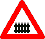 
1.2 Железнодорожный переезд без шлагбаума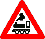 
1.3.1 "Однопутная железная дорога"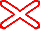 
1.3.2 "Многопутная железная дорога"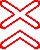 Обозначение необорудованного шлагбаумом переезда через железную дорогу:
1.3.1 - с одним путем, 1.3.2 - с двумя путями и болееОбозначение необорудованного шлагбаумом переезда через железную дорогу:
1.3.1 - с одним путем, 1.3.2 - с двумя путями и болееПриближение к железнодорожному переезду
Дополнительное предупреждение о приближении
к железнодорожному переезду вне населенных пунктов.Приближение к железнодорожному переезду
Дополнительное предупреждение о приближении
к железнодорожному переезду вне населенных пунктов.
1.5 "Пересечение с трамвайной линией"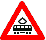 
1.6 "Пересечение равнозначных дорог"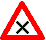 
1.7 "Пересечение с круговым движением"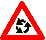 
1.8 "Светофорное регулирование"
Перекресток, пешеходный переход или участок дороги, движение на котором регулируется светофором.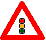 
1.9 "Разводной мост"
Разводной мост или паромная переправа.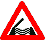 
1.10 "Выезд на набережную"
Выезд на набережную или берег.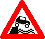 
1.11.1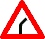 
1.11.2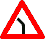 "Опасный поворот"
Закругление дороги малого радиуса или с ограниченной видимостью:
1.11.1 - направо
1.11.2 - налево"Опасный поворот"
Закругление дороги малого радиуса или с ограниченной видимостью:
1.11.1 - направо
1.11.2 - налево
1.12.1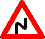 
1.12.2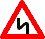 "Опасные повороты"
Участок дороги с опасными поворотами:
1.12.1 - с первым поворотом направо
1.12.2 - с первым поворотом налево"Опасные повороты"
Участок дороги с опасными поворотами:
1.12.1 - с первым поворотом направо
1.12.2 - с первым поворотом налево 
1.13"Крутой спуск"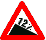 
1.14 "Крутой подъем"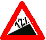 
1.15 "Скользкая дорога"
Участок дороги с повышенной скользкостью проезжей части.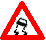 
1.16 "Неровная дорога"
Участок дороги, имеющий неровности на проезжей части (волнистость, выбоины, неплавные сопряжения с мостами и тому подобное).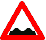 
1.17 "Искусственная неровность"
Участок дороги с искусственной неровностью (неровностями) для принудительного снижения скорости.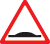  
1.18 "Выброс гравия"
Участок дороги, на котором возможен выброс гравия, щебня и тому подобного из-под колес транспортных средств.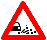 
1.19 "Опасная обочина"
Участок дороги, на котором съезд на обочину опасен.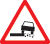 "Сужение дороги"
1.20.1 - с обеих сторон
1.20.2 - справа
1.20.3 - слева
1.21 "Двустороннее движение"
Начало участка дороги (проезжей части) с встречным движением.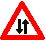 
1.22 "Пешеходный переход"
Пешеходный переход, обозначенный знаками 5.19.1, 5.19.2 и (или) разметкой 1.14.1 - 1.14.2.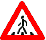 
1.23 "Дети"
Участок дороги вблизи детского учреждения (школы, оздоровительного лагеря и тому подобного), на проезжей части которого возможно появление детей.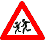  
1.24 "Пересечение с велосипедной дорожкой или велопешеходной дорожкой"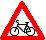 
1.25 "Дорожные работы"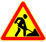  
1.26 "Перегон скота"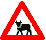 
1.27 "Дикие животные"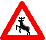 
1.28 "Падение камней"
Участок дороги, на котором возможны обвалы, оползни, падение камней.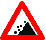 
1.29 "Боковой ветер"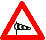 
1.30 "Низколетящие самолеты"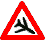 
1.31 "Тоннель"
Тоннель, в котором отсутствует искусственное освещение, или тоннель, видимость въездного портала которого ограничена.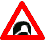 
1.32 "Затор"
Участок дороги, на котором образовался затор.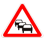  
1.33 "Прочие опасности"
Участок дороги, на котором имеются опасности, не предусмотренные другими предупреждающими знаками.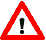 "Направление поворота"
1.34.1 - 1.34.2 Направление движения на закруглении дороги малого радиуса с ограниченной видимостью. Направление объезда ремонтируемого участка дороги.
Знаки 1.13 и 1.14 могут устанавливаться без таблички 8.1.1 непосредственно перед началом спуска или подъема, если спуски и подъемы следуют друг за другом.
Знак 1.25 при проведении краткосрочных работ на проезжей части может устанавливаться без таблички 8.1.1 на расстоянии 10 - 15 м до места проведения работ.
Знак 1.32 применяется в качестве временного или в знаках с изменяемым изображением перед перекрестком, откуда возможен объезд участка дороги, на котором образовался затор.
Вне населенных пунктов знаки 1.1, 1.2, 1.9, 1.10, 1.23 и 1.25 повторяются. Второй знак устанавливается на расстоянии не менее 50 м до начала опасного участка. Знаки 1.23 и 1.25 повторяются и в населенных пунктах непосредственно в начале опасного участка.
Знаки 1.13 и 1.14 могут устанавливаться без таблички 8.1.1 непосредственно перед началом спуска или подъема, если спуски и подъемы следуют друг за другом.
Знак 1.25 при проведении краткосрочных работ на проезжей части может устанавливаться без таблички 8.1.1 на расстоянии 10 - 15 м до места проведения работ.
Знак 1.32 применяется в качестве временного или в знаках с изменяемым изображением перед перекрестком, откуда возможен объезд участка дороги, на котором образовался затор.
Вне населенных пунктов знаки 1.1, 1.2, 1.9, 1.10, 1.23 и 1.25 повторяются. Второй знак устанавливается на расстоянии не менее 50 м до начала опасного участка. Знаки 1.23 и 1.25 повторяются и в населенных пунктах непосредственно в начале опасного участка.Знаки приоритета устанавливают очередность проезда перекрестков, пересечений проезжих частей или узких участков дорогиЗнаки приоритета устанавливают очередность проезда перекрестков, пересечений проезжих частей или узких участков дороги
2.1 Главная дорога
Дорога, на которой предоставлено право преимущественного проезда нерегулируемых перекрестков.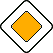 
2.2 Конец главной дороги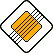 
2.3.1 "Пересечение со второстепенной дорогой"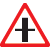 "Примыкание второстепенной дороги"
Примыкание справа - 2.3.2, 2.3.4, 2.3.6
Примыкание слева - 2.3.3, 2.3.5,2.3.7
2.4 "Уступите дорогу"
Водитель должен уступить дорогу транспортным средствам, движущимся по пересекаемой дороге, а при наличии таблички 8.13 - по главной.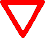 
2.5 "Движение без остановки запрещено"
Запрещается движение без остановки перед стоп-линией, а если ее нет - перед краем пересекаемой проезжей части. 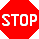 
2.6 "Преимущество встречного движения"
Запрещается въезд на узкий участок дороги, если это может затруднить встречное движение. Водитель должен уступить дорогу встречным транспортным средствам, находящимся на узком участке или противоположном подъезде к нему.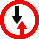 
2.7 "Преимущество перед встречным движением"
Узкий участок дороги, при движении по которому водитель пользуется преимуществом по отношению к встречным транспортным средствам.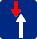 Запрещающие знаки вводят или отменяют определенные ограничения движения.Запрещающие знаки вводят или отменяют определенные ограничения движения.
3.1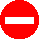 
3.2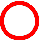 "Въезд запрещен"
Запрещается въезд всех транспортных средств в данном направлении."Движение запрещено"
Запрещается движение всех транспортных средств.
3.3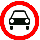 
3.4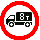 "Движение механических транспортных средств запрещено""Движение грузовых автомобилей запрещено"
Запрещается движение грузовых автомобилей и составов транспортных средств с разрешенной максимальной массой более 3,5 т (если на знаке не указана масса) или с разрешенной максимальной массой более указанной на знаке, а также тракторов и самоходных машин. Знак 3.4 не запрещает движение грузовых автомобилей, предназначенных для перевозки людей, транспортных средств организаций федеральной почтовой связи, имеющих на боковой поверхности белую диагональную полосу на синем фоне, а также грузовых автомобилей без прицепа с разрешенной максимальной массой не более 26 тонн, которые обслуживают предприятия, находящиеся в обозначенной зоне. В этих случаях транспортные средства должны въезжать в обозначенную зону и выезжать из нее на ближайшем к месту назначения перекрестке.
3.5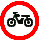 
3.6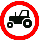 "Движение мотоциклов запрещено""Движение тракторов запрещено"
Запрещается движение тракторов и самоходных машин.
3.7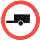 
3.8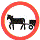 "Движение с прицепом запрещено"
Запрещается движение грузовых автомобилей и тракторов с прицепами любого типа, а также буксировка механических транспортных средств."Движение гужевых повозок запрещено"
Запрещается движение гужевых повозок (саней), верховых и вьючных животных, а также прогон скота.
3.9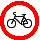 
3.10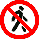 "Движение на велосипедах запрещено"
Запрещается движение велосипедов и мопедов."Движение пешеходов запрещено"
3.11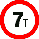 
3.12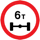 "Ограничение массы"
Запрещается движение транспортных средств, в том числе составов транспортных средств, общая фактическая масса которых больше указанной на знаке."Ограничение массы, приходящейся на ось транспортного средства" 
Запрещается движение транспортных средств, у которых фактическая масса, приходящаяся на какую-либо ось, превышает указанную на знаке.
3.13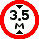 
3.14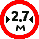 "Ограничение высоты"
Запрещается движение транспортных средств, габаритная высота которых (с грузом или без груза) больше указанной на знаке."Ограничение ширины"
Запрещается движение транспортных средств, габаритная ширина которых (с грузом или без груза) больше указанной на знаке.
3.15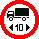 
3.16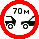 "Ограничение длины"
Запрещается движение транспортных средств (составов транспортных средств) габаритная длина которых (с грузом или без груза) больше указанной на знаке."Ограничение минимальной дистанции"
Запрещается движение транспортных средств с дистанцией между ними меньше указанной на знаке.
3.17.1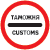 
3.17.2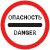 "Таможня"
Запрещается проезд без остановки у таможни (контрольного пункта)."Опасность"
Запрещается дальнейшее движение всех без исключения транспортных средств в связи с дорожно-транспортным происшествием, аварией, пожаром или другой опасностью.
3.17.3 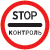 
3.17.3 "Контроль"
Запрещается проезд без остановки через контрольные пункты."Контроль"
Запрещается проезд без остановки через контрольные пункты.
3.18.1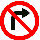 
3.18.2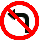 "Поворот направо запрещен""Поворот налево запрещен"
3.19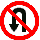 
3.19"Разворот запрещен""Разворот запрещен"
3.20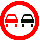 
3.21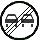 "Обгон запрещен"
Запрещается обгон всех транспортных средств, кроме тихоходных транспортных средств, гужевых повозок, велосипедов, мопедов и двухколесных мотоциклов без коляски."Конец зоны запрещения обгона"
3.22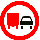 
3.23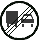 "Обгон грузовым автомобилям запрещен"
Запрещается грузовым автомобилям с разрешенной максимальной массой более 3,5 т обгон всех транспортных средств."Конец зоны запрещения обгона грузовым автомобилям"
3.24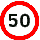 
3.25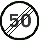 "Ограничение максимальной скорости"
Запрещается движение со скоростью (км/ч), превышающей указанную на знаке."Конец зоны ограничения максимальной скорости"
3.26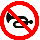 
3.26"Подача звукового сигнала запрещена"
Запрещается пользоваться звуковыми сигналами, кроме тех случаев, когда сигнал подается для предотвращения дорожно-транспортного происшествия."Подача звукового сигнала запрещена"
Запрещается пользоваться звуковыми сигналами, кроме тех случаев, когда сигнал подается для предотвращения дорожно-транспортного происшествия.
3.27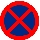 
3.28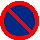 "Остановка запрещена"
Запрещается остановка и стоянка транспортных средств."Стоянка запрещена"
Запрещается стоянка транспортных средств.
3.29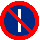 
3.30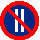 "Стоянка запрещена по нечетным числам месяца""Стоянка запрещена по четным числам месяца"При одновременном применении знаков 3.29 и 3.30 на противоположных сторонах проезжей части разрешается стоянка на обеих сторонах проезжей части с 19 часов до 21 часа (время перестановки).При одновременном применении знаков 3.29 и 3.30 на противоположных сторонах проезжей части разрешается стоянка на обеих сторонах проезжей части с 19 часов до 21 часа (время перестановки).
3.31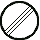 
3.31"Конец зоны всех ограничений"
Обозначение конца зоны действия одновременно нескольких знаков из следующих: 3.16, 3.20, 3.22, 3.24, 3.26-3.30."Конец зоны всех ограничений"
Обозначение конца зоны действия одновременно нескольких знаков из следующих: 3.16, 3.20, 3.22, 3.24, 3.26-3.30.
3.32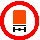 
3.33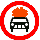 "Движение транспортных средств с опасными грузами запрещено"
Запрещается движение транспортных средств, оборудованных опознавательными знаками (информационными табличками) "Опасный груз"."Движение транспортных средств с взрывчатыми и легковоспламеняющимися грузами запрещено"
Запрещается движение транспортных средств, осуществляющих перевозку взрывчатых веществ и изделий, а также других опасных грузов, подлежащих маркировке как легковоспламеняющиеся, кроме случаев перевозки указанных опасных веществ и изделий в ограниченном количестве, определяемом в порядке, установленном специальными правилами перевозки.Разрешается движение только в направлениях, указанных на знаках стрелками.
Знаки, разрешающие поворот налево, разрешают и разворот (могут быть применены знаки 4.1.1 - 4.1.6 с конфигурацией стрелок, соответствующей требуемым направлениям движения на конкретном пересечении).
Действие знаков 4.1.1 - 4.1.6 не распространяется на маршрутные транспортные средства.
Действие знаков 4.1.1 - 4.1.6 распространяется на пересечение проезжих частей, перед которым установлен знак. 
Действие знака 4.1.1, установленного в начале участка дороги, распространяется до ближайшего перекрестка. Знак не запрещает поворот направо во дворы и на другие прилегающие к дороге территории.Разрешается движение только в направлениях, указанных на знаках стрелками.
Знаки, разрешающие поворот налево, разрешают и разворот (могут быть применены знаки 4.1.1 - 4.1.6 с конфигурацией стрелок, соответствующей требуемым направлениям движения на конкретном пересечении).
Действие знаков 4.1.1 - 4.1.6 не распространяется на маршрутные транспортные средства.
Действие знаков 4.1.1 - 4.1.6 распространяется на пересечение проезжих частей, перед которым установлен знак. 
Действие знака 4.1.1, установленного в начале участка дороги, распространяется до ближайшего перекрестка. Знак не запрещает поворот направо во дворы и на другие прилегающие к дороге территории.
4.3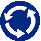 
4.3"Круговое движение"
Разрешается движение в указанном стрелками направлении."Круговое движение"
Разрешается движение в указанном стрелками направлении. 
4.4.1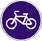 
4.4.2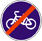 "Велосипедная дорожка""Конец велосипедной дорожки"
4.5.1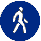 
4.5.1"Пешеходная дорожка"
Разрешается движение пешеходам и велосипедистам в случаях, указанных в пунктах 24.2 - 24.4 настоящих Правил."Пешеходная дорожка"
Разрешается движение пешеходам и велосипедистам в случаях, указанных в пунктах 24.2 - 24.4 настоящих Правил. 
4.5.2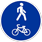  
4.5.3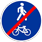 "Пешеходная и велосипедная дорожка с совмещенным движением (велопешеходная дорожка с совмещенным движением)""Конец пешеходной и велосипедной дорожки с совмещенным движением (конец велопешеходной дорожки с совмещенным движением)"  
4.5.4   4.5.5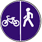 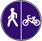  
4.5.6   4.5.7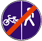 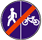 "Пешеходная и велосипедная дорожка с разделением движения"
Велопешеходная дорожка с разделением на велосипедную и пешеходную стороны дорожки, выделенные конструктивно и (или) обозначенные горизонтальной разметкой 1.2.1, 1.2.2, 1.23.2 и 1.23.3 или иным способом."Конец пешеходной и велосипедной дорожки с разделением движения (конец велопешеходной дорожки с разделением движения)"
4.6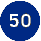 
4.7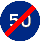 "Ограничение минимальной скорости" 
Разрешается движение только с указанной или большей скоростью (км/ч)."Конец зоны ограничения
 минимальной скорости""Направление движения транспортных средств с опасными грузами"
Движение транспортных средств, оборудованных опознавательными знаками (информационными табличками) "Опасный груз", разрешается только в направлении, указанном в знаке: 4.8.1 - налево  4.8.2 - прямо  4.8.3 – направо."Направление движения транспортных средств с опасными грузами"
Движение транспортных средств, оборудованных опознавательными знаками (информационными табличками) "Опасный груз", разрешается только в направлении, указанном в знаке: 4.8.1 - налево  4.8.2 - прямо  4.8.3 – направо.